ТАБЛИЦА ИГРГОРОДСКОГО ТУРНИРА  ПО ЗИМНЕМУ ФУТБОЛУ,  ПОСВЯЩЁННОГОДНЮ ЗАЩИТНИКА ОТЕЧЕСТВА  (возрастная группа 1999 г.р. и младше)                   17.01 - 21.02.2016 г.                                                           Стадион «Анжерский» имени братьев Раздаевых                                           Гл. судья соревнований -                    С.А. Стаськевич                                    Гл. секретарь -                   Л.А. Гессель                    №НАЗВАНИЕКОМАНДЫ123456ИВНПМЯЧИОЧКИМЕСТО1«СОКОЛ»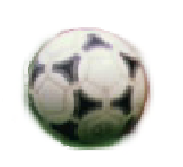 4:10:37:01:21:11051427:121631«СОКОЛ»3:01:26:14:10:11051427:121632«СОКОЛЯТА»1:40:71:00:22:1102085:36652«СОКОЛЯТА»0:30:31:40:90:3102085:36653«КРИСТАЛЛ»3:07:03:02:02:110100030:23013«КРИСТАЛЛ»2:13:03:02:03:010100030:23014«СИБИРЯК»0:70:10:31:40:3101038:37364«СИБИРЯК»1:64:10:32:40:5101038:37365«БЕРКУТ»2:12:00:24:11:61050523:211545«БЕРКУТ»1:49:00:24:20:31050523:211546«ВИТЯЗЬ»1:11:21:23:06:1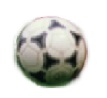 1051424:91926«ВИТЯЗЬ»1:03:00:35:03:01051424:9192